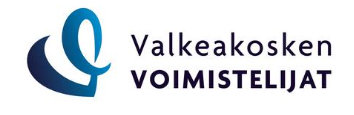 KAUSISUUNNITELMA KEVÄT 2024Cheerleading Mikrot Keskiviikko Vaao A koulu/ Toivolan sali klo 17.00-18.00 Tavoite: Tutustuminen cheerleading-lajin alkeisiin ja motivoida lapsia liikunnan iloon ja mielenkiintoon. Ilo, onnistumisen tunteet ja kannustaminen tärkeimmät tavoitteet.Kausisuunnitelmaan voi tulla muutoksia meistä riippumattomien salivuoroperuutusten vuoksi, jolloin treenit pidetään esim. ulkona. Salivuoroperuutukset ilmoitetaan viestillä tai sähköpostilla.  Ohjaajat: Pinja Karisalmi 0401431443 ja Emmi Hell 0407442209Pvm Tunnin teema Huomioitavaa Tammikuun tavoite: Akrobatian ja nostojen alkeet     Tammikuun tavoite: Akrobatian ja nostojen alkeet     Vko 2Tutustuminen, ryhmäytyminen Harjoituksiin juomapullo ja cheerpassi mukaan. Harjoituksissa ollaan jumppatossuilla tai paljain jaloin.Vko 3Akrobatian alkeitaAkrobatiaa harjoitellaan huomioidenjokaisen lapsen kehitystaso.Vko 4Nostojen alkeitaNostot ovat ikäryhmälle sopivan korkuisia.Vko 5Nostojen ja akrobatian alkeitaHelmikuun tavoite: Akrobatialiikkeiden yhdistäminen, nostot, tanssiVko 6Akrobatia ja tanssiTanssiin yhdistetään huiskatVko 7Nostot ja tanssiVko 8Akrobatia, nostot ja tanssiVko 9Talviloma -> Ei tuntia Talviloma -> Ei tuntia Maaliskuun tavoite: Opittujen taitojen kertaus ja hiominenMaaliskuun tavoite: Opittujen taitojen kertaus ja hiominenVko 10Lajin perustaidotVko 11Lajin perustaidotVko 12Lajin perustaidotVko 13Pääsiäisteema- leikkejäLasten toiveitaHuhtikuun ja Toukokuun tavoite: Kevätnäytöksen harjoitteluHuhtikuun ja Toukokuun tavoite: Kevätnäytöksen harjoitteluVko 14Kevätnäytöksen harjoittelu Ilmoita ajoissa, jos lapsi ei pääse osallistumaan kevätnäytökseen.Vko 15Kevätnäytöksen harjoittelu Vko 16Kevätnäytöksen harjoittelu Vko 17Kevätnäytöksen harjoittelu Vko 18Vappu -> Ei tuntiaVko 19Kevätnäytöksen harjoittelu 11.5.KevätnäytösLiikuntahalli